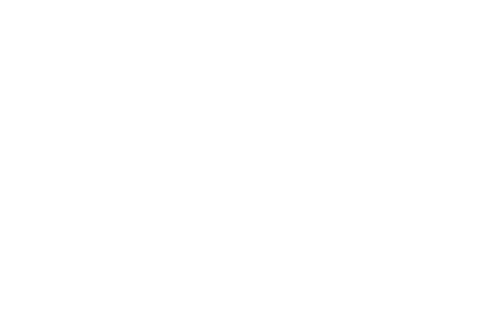 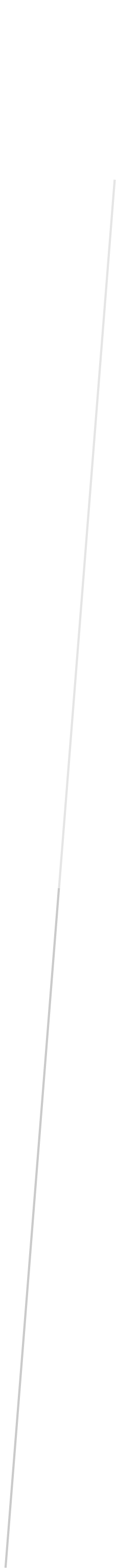 Jennifer Bledsoe, Principal, Lely High SchoolJessie Garcia, Assistant Principal of Curriculum, Lely High SchoolNicole Litchko, Assistant Director, Teaching and Learning, CCPSMaureen DeLacy, Criminal Justice Academy Director / Teacher, LHSRichard Mackert, Criminal Justice Teacher, LHSMara Marzano, Traffic Homicide Prosecutor, 20th Judicial CircuitJuan Camps, Assistant Chief, Collier County EMSAndy Krajewski, Assistant Chief, Training Division, Greater Naples Fire Sgt. Grunewald, Naples Recruiter, United State Marine CorpsRene Gonzalez, Lieutenant, Community Outreach, CCSO	Amy Taft, Manager, 911 Telecommunications, CCSOBrooke Sanchez, Training Supervisor, 911 Telecommunications, CCSODrew Turner, Coordinator, Teen Court, Collier County                                   ________________________________________________     Introductions:  As most members were new to the Lely High School Criminal Justice Academy Advisory Board, participants introduced themselves, their occupation, and                  a description of the agency and division that each works. 		Purpose:  Ms. DeLacy described the purpose of the Criminal Justice Academy Advisory Board and the academy’s mission to build partnerships with local organizations to prepare students for the workforce and to introduce students to potential employers. Career and Technical Education:  The Criminal Justice Academy is a four year program that prepares students for careers in criminal justice, public safety, and law by:Helping meet industry demand for a skilled workforce by providing opportunities for students to receive training, learn skills, and gain experience in an industry.Are based on rigorous academic and employability skill requirements.Promote student engagement through mentorship with instructors, supervisors,  industry managers, and community professionals.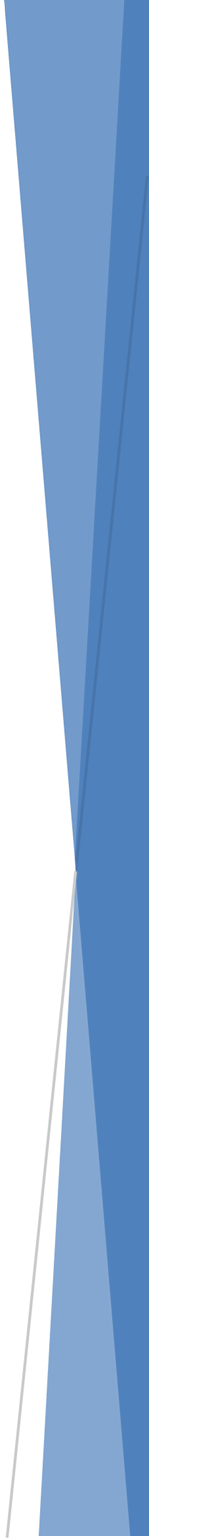 Work Based Learning Opportunities:  The Criminal Justice Academy strives to provide work-based learning opportunities for students to apply their knowledge and skills to the workplace.  The list below describes the types of opportunities that students are eligible to participate in.Career Exploration:   Raising student awareness of a broad spectrum of career paths.Career Fairs Interest Inventories Guest SpeakersMock Interviews Career Exposure:   Introduction to an industry and associated occupations.Job Shadowing Mentoring Informational Interviews Company Tours ExternshipsCareer Engagement:  Firsthand engagement in entry-level work based learning. School-Based Enterprise Service Learning Guided Entrepreneurship Industry/ Capstone Project Virtual/Simulated work-based learningCareer Experience:  Sustained, in-depth, occupation specific, skill-building work-based learning.InternshipsCooperative Education On-the-Job Training  (OJT)ClinicalsPracticumsApprenticeship OJTPre-apprenticeship OJT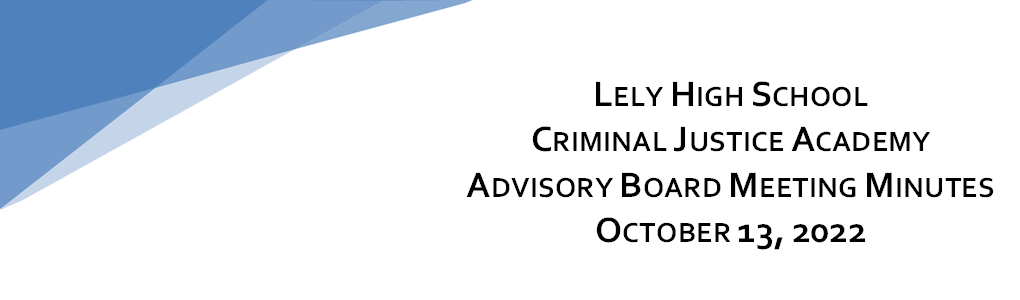 Upcoming events include:Field TripsHolocaust Museum of Naples  November 8 and 9USMC Modified Combat Fitness Test (January 2022)Districtwide ActivitiesFirst Responder Career Fair - Cancelled until further notice due to Hurricane Ian.Build My Future Career Fair – February 9, 2022Ongoing Schoolwide Activities:Teen CourtCriminal Justice Club  Mock Trial Competitive TeamWe sincerely thank you for your participation on the Lely High School Criminal Justice Academy Advisory Board.  We look forward to working with each of you to achieve our goal of preparing our students for tomorrow’s workforce.  If you are able to assist us with any of the work-based learning opportunities listed above, please contact Maureen DeLacy.Warm Regards,Maureen DeLacyCriminal Justice InstructorCriminal Justice Academy Director Lely High SchoolNaples, FL 34113239-377-9043Email:  delacm3@collierschools.com.